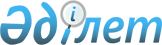 О внесении изменений в решение маслихата от 22 октября 2010 года № 291 "Об определении порядка и размера оказания жилищной помощи"
					
			Утративший силу
			
			
		
					Решение маслихата города Аркалыка Костанайской области от 27 июля 2012 года № 49. Зарегистрировано Департаментом юстиции Костанайской области 28 августа 2012 года № 9-3-171. Утратило силу решением маслихата города Аркалыка Костанайской области от 20 марта 2015 года № 236

      Сноска. Утратило силу решением маслихата города Аркалыка Костанайской области от 20.03.2015 № 236 (вводится в действие по истечении десяти календарных дней после дня его первого официального опубликования).      В соответствии с пунктом 2 статьи 97 Закона Республики Казахстан от 16 апреля 1997 года "О жилищных отношениях", постановлением Правительства Республики Казахстан от 30 декабря 2009 года № 2314 "Об утверждении Правил предоставления жилищной помощи", Аркалыкский городской маслихат РЕШИЛ:



      1. Внести в решение маслихата "Об определении порядка и размера оказания жилищной помощи" от 22 октября 2010 года № 291 (зарегистрированное в Реестре государственной регистрации нормативных правовых актов за № 9-3-134, опубликованное 3 декабря 2010 года в газете "Торгай") следующие изменения:



      в приложении к указанному решению:



      абзац 3 пункта 1 изложить в новой редакции:

      "потребления коммунальных услуг семьями (гражданами), являющимся собственниками или нанимателями (поднанимателями) жилища;";



      пункт 2 изложить в новой редакции:

      "2. Для назначения жилищной помощи семья (гражданин) (далее – заявитель) обращается в уполномоченный орган, осуществляющий назначение жилищной помощи (далее - уполномоченный орган), либо центр обслуживания населения на альтернативной основе (далее – центр) с заявлением и представляет документы, указанные в пункте 4 Правил предоставления жилищной помощи, утвержденных Постановлением Правительства Республики Казахстан от 30 декабря 2009 года № 2314 "Об утверждении Правил предоставления жилищной помощи".";



      пункт 13 изложить в новой редакции:

      "13. Совокупный доход семьи (гражданина) исчисляется уполномоченным органом за квартал, предшествовавший кварталу обращения за назначением жилищной помощи, согласно приказа Председателя Агентства Республики Казахстан по делам строительства и жилищно-коммунального хозяйства от 5 декабря 2011 года № 471 "Об утверждении Правил исчисления совокупного дохода семьи (гражданина), претендующей на получение жилищной помощи, а также на предоставление жилища из государственного жилищного фонда или жилища, арендованного местным исполнительным органом в частном жилищном фонде", зарегистрированном в Министерстве юстиции Республики Казахстан 6 февраля 2012 года № 7412.";



      пункт 15 изложить в новой редакции:

      "15. Доля предельно допустимых расходов семьи (гражданина) в пределах установленных норм устанавливается в размере 10 процентов от совокупного дохода.";



      пункт 22 изложить в новой редакции:

      "22. Выплата жилищной помощи осуществляется уполномоченным органом по заявлению получателя жилищной помощи через банки второго уровня, на банковские счета получателя жилищной помощи, поставщиков услуг.

      Перечисление денежных сумм на счета производится уполномоченным органом ежемесячно.".



      2. Настоящее решение вводится в действие по истечении десяти календарных дней после дня его первого официального опубликования.      Председатель внеочередной

      сессии Аркалыкского

      городского маслихата                       Г. Елтебаева      Секретарь Аркалыкского

      городского маслихата                       Н. Шалдыбаев      СОГЛАСОВАНО:      Начальник государственного учреждения

      "Отдел занятости и социальных программ

      акимата города Аркалыка"

      _____________________ К. Омарова      Начальник государственного учреждения

      "Отдел финансов акимата города Аркалыка"

      __________________ А. Мұхамбетжанова      Начальник государственного учреждения

      "Отдел экономики и бюджетного

      планирования акимата города Аркалыка"

      _________________ Н. Гайдаренко
					© 2012. РГП на ПХВ «Институт законодательства и правовой информации Республики Казахстан» Министерства юстиции Республики Казахстан
				